Keep this list at home with you and practise your spellings every day.  Last time your child got             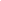                                           6LookWrite CheckWriteCheckWriteCheckWriteCheckExampleExampelxExample√Example√Example√nowhowwowcowowl